위젯 컨테이너위젯 컨테이너는 서로 다른 위젯을 하나의 위젯처럼 사용할 수 있는 기능입니다. 대시보드 편집 모드에서 컨테이너를 추가하고 컨테이너 내부에 원하는 위젯을 위치시켜 사용할 수 있습니다. 여러 위젯의 위치 이동, 크기 변경, 확대, 삭제 동작을 컨테이너 하나를 조작하는 것으로 손쉽게 할 수 있습니다.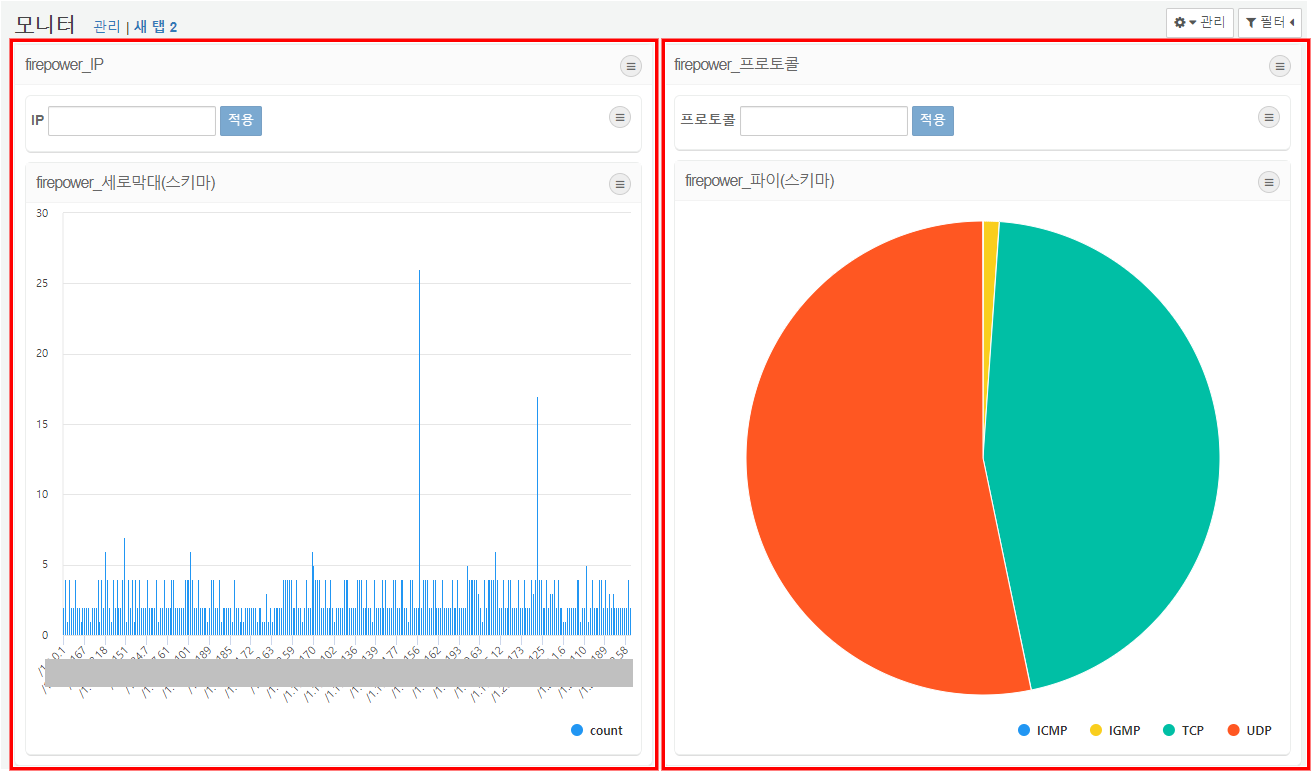 